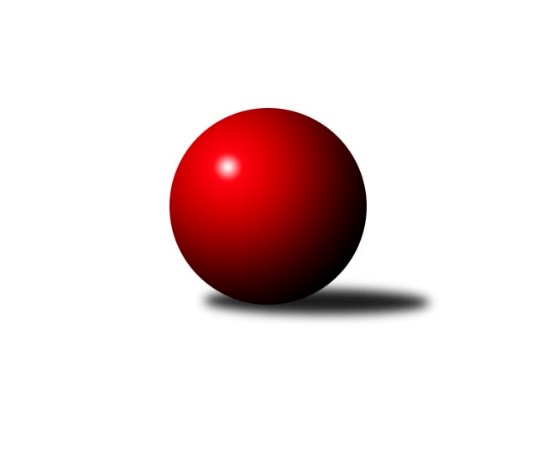 Č.5Ročník 2016/2017	16.10.2016Nejlepšího výkonu v tomto kole: 3765 dosáhlo družstvo: ŠK Železiarne PodbrezováInterliga 2016/2017Výsledky 5. kolaSouhrnný přehled výsledků:SKK Rokycany	- ŠK Železiarne Podbrezová	0:8	3490:3765	6.0:18.0	15.10.ŠK Modranka	- ŠKK Trstená Starek	2:6	3380:3552	6.0:18.0	15.10.KK Slavoj Praha	- TJ Slavoj Veľký Šariš	2:6	3422:3495	9.5:14.5	15.10.TJ Sokol Husovice	- KK Tatran Sučany A	6:2	3403:3301	13.5:10.5	15.10.Klokani CB Dobřany	- KK Inter Bratislava	2:6	3597:3677	8.5:15.5	15.10.KK Slavoj Praha	- ŠK Železiarne Podbrezová	2:6	3610:3739	11.5:12.5	16.10.KK PSJ Jihlava	- TJ Slavoj Veľký Šariš	6:2	3421:3297	14.0:10.0	16.10.ŠK Modranka	- KK PSJ Jihlava	4:4	3388:3420	13.0:11.0	8.10.Tabulka družstev:	1.	ŠK Železiarne Podbrezová	7	7	0	0	51.0 : 5.0 	117.0 : 51.0 	 3779	14	2.	KK Inter Bratislava	5	4	0	1	26.0 : 14.0 	67.5 : 52.5 	 3615	8	3.	ŠKK Trstená Starek	5	3	1	1	28.0 : 12.0 	71.5 : 48.5 	 3553	7	4.	SKK Rokycany	6	3	1	2	26.0 : 22.0 	73.0 : 71.0 	 3543	7	5.	KK PSJ Jihlava	6	3	1	2	26.0 : 22.0 	70.5 : 73.5 	 3397	7	6.	TJ Slavoj Veľký Šariš	6	3	0	3	27.0 : 21.0 	73.5 : 70.5 	 3487	6	7.	ŠK Modranka	5	1	2	2	16.0 : 24.0 	51.5 : 68.5 	 3447	4	8.	TJ Sokol Husovice	5	2	0	3	11.0 : 29.0 	44.5 : 75.5 	 3465	4	9.	KK Slavoj Praha	6	1	1	4	18.0 : 30.0 	70.0 : 74.0 	 3438	3	10.	TJ Sokol Luhačovice	4	1	0	3	10.0 : 22.0 	44.0 : 52.0 	 3473	2	11.	Klokani CB Dobřany	5	1	0	4	11.0 : 29.0 	48.0 : 72.0 	 3515	2	12.	KK Tatran Sučany A	6	1	0	5	14.0 : 34.0 	61.0 : 83.0 	 3482	2Podrobné výsledky kola:	 SKK Rokycany	3490	0:8	3765	ŠK Železiarne Podbrezová	Jan Endršt	150 	 134 	 144 	134	562 	 0:4 	 648 	 154	173 	 154	167	Bystrík Vadovič	Michal Pytlík	150 	 152 	 141 	157	600 	 1:3 	 628 	 167	149 	 143	169	Daniel Tepša	Daniel Neumann	167 	 159 	 132 	149	607 	 2:2 	 619 	 146	150 	 170	153	Milan Tomka	Roman Pytlík	142 	 168 	 139 	135	584 	 0:4 	 690 	 158	169 	 176	187	Vilmos Zavarko	Vojtěch Špelina	137 	 132 	 163 	155	587 	 1:3 	 613 	 159	133 	 157	164	Peter Nemček	Štěpán Šreiber	127 	 139 	 140 	144	550 	 2:2 	 567 	 153	135 	 134	145	Tomáš Pašiakrozhodčí: Nejlepší výkon utkání: 690 - Vilmos Zavarko	 ŠK Modranka	3380	2:6	3552	ŠKK Trstená Starek	Maroš Ležovič	163 	 129 	 154 	129	575 	 2:2 	 563 	 150	132 	 143	138	Martin Koleják	Daniel Pažitný	147 	 136 	 151 	140	574 	 0:4 	 598 	 160	143 	 152	143	Tomáš Karas	Matúš Kadlečík *1	142 	 121 	 134 	138	535 	 0:4 	 628 	 145	177 	 140	166	Michal Fábry	Milan Jankovič	155 	 165 	 144 	132	596 	 2:2 	 583 	 140	140 	 164	139	Martin Starek	Michal Dovičič	134 	 124 	 150 	124	532 	 1:3 	 558 	 113	136 	 163	146	Marek Juris *2	Peter Mikulík	157 	 141 	 138 	132	568 	 1:3 	 622 	 140	168 	 161	153	Ivan Čechrozhodčí: střídání: *1 od 68. hodu Martin Dolnák, *2 od 33. hodu Peter ŠibalNejlepší výkon utkání: 628 - Michal Fábry	 KK Slavoj Praha	3422	2:6	3495	TJ Slavoj Veľký Šariš	Zdeněk Gartus	135 	 146 	 155 	160	596 	 4:0 	 541 	 120	136 	 145	140	Marek Olejňák *1	Petr Pavlík	140 	 136 	 138 	135	549 	 2:2 	 561 	 133	133 	 139	156	Peter Magala	Evžen Valtr	150 	 163 	 154 	173	640 	 1.5:2.5 	 612 	 150	164 	 157	141	Radoslav Foltín	David Kuděj	144 	 138 	 149 	146	577 	 2:2 	 565 	 147	150 	 141	127	Vojtech Vitkovič	Anton Stašák	132 	 167 	 137 	128	564 	 0:4 	 633 	 150	168 	 170	145	Rastislav Beran	Josef Dvořák *2	124 	 114 	 129 	129	496 	 0:4 	 583 	 157	133 	 138	155	Miroslav Hliviakrozhodčí: střídání: *1 od 61. hodu Stanislav Kováč, *2 od 52. hodu Lukáš JankoNejlepší výkon utkání: 640 - Evžen Valtr	 TJ Sokol Husovice	3403	6:2	3301	KK Tatran Sučany A	Zdeněk Vymazal	154 	 160 	 136 	153	603 	 2.5:1.5 	 561 	 145	125 	 136	155	Ján Tkáč	Libor Škoula	134 	 142 	 139 	130	545 	 3:1 	 542 	 120	138 	 132	152	Róbert Vereš *1	Jiří Axman ml.	158 	 135 	 144 	140	577 	 3:1 	 537 	 135	121 	 152	129	Marek Knapko	Jan Machálek ml.	130 	 130 	 139 	133	532 	 1:3 	 561 	 147	143 	 128	143	Peter Adamec	Václav Mazur	132 	 135 	 145 	150	562 	 1:3 	 562 	 149	141 	 121	151	Roman Bukový	Dušan Ryba	142 	 151 	 149 	142	584 	 3:1 	 538 	 131	120 	 153	134	Ján Vyletelrozhodčí: střídání: *1 od 61. hodu Erik GordíkNejlepší výkon utkání: 603 - Zdeněk Vymazal	 Klokani CB Dobřany	3597	2:6	3677	KK Inter Bratislava	Vlastimil Zeman ml.	168 	 130 	 171 	181	650 	 3:1 	 628 	 145	158 	 154	171	Marek Zajko	Martin Vrbata	161 	 149 	 133 	151	594 	 0.5:3.5 	 656 	 161	162 	 156	177	Ján Jasenský	Zdeněk Říha	141 	 155 	 140 	147	583 	 1:3 	 580 	 146	127 	 143	164	Jaroslav Truska	Martin Pejčoch	148 	 144 	 154 	143	589 	 1:3 	 615 	 149	175 	 144	147	Dávid Kadlub	Lukáš Doubrava	146 	 138 	 139 	140	563 	 1:3 	 616 	 130	158 	 163	165	Martin Pozsgai	Jiří Baloun	154 	 155 	 151 	158	618 	 2:2 	 582 	 139	160 	 154	129	Jozef Zemanrozhodčí: Nejlepší výkon utkání: 656 - Ján Jasenský	 KK Slavoj Praha	3610	2:6	3739	ŠK Železiarne Podbrezová	Zdeněk Gartus	168 	 162 	 160 	165	655 	 4:0 	 582 	 152	135 	 131	164	Bystrík Vadovič	Lukáš Janko	144 	 146 	 135 	152	577 	 1:3 	 615 	 152	163 	 151	149	Milan Tomka	Evžen Valtr	166 	 158 	 145 	157	626 	 2:2 	 630 	 161	165 	 167	137	Daniel Tepša	David Kuděj	146 	 140 	 146 	174	606 	 2.5:1.5 	 613 	 146	134 	 170	163	Tomáš Pašiak	Josef Dvořák	154 	 156 	 147 	126	583 	 2:2 	 587 	 139	169 	 144	135	Peter Nemček	Petr Pavlík *1	137 	 128 	 139 	159	563 	 0:4 	 712 	 172	174 	 203	163	Vilmos Zavarkorozhodčí: střídání: *1 od 61. hodu Anton StašákNejlepší výkon utkání: 712 - Vilmos Zavarko	 KK PSJ Jihlava	3421	6:2	3297	TJ Slavoj Veľký Šariš	Václav Rychtařík ml.	148 	 148 	 152 	130	578 	 3:1 	 551 	 120	138 	 166	127	Stanislav Kováč	Stanislav Partl	143 	 135 	 138 	156	572 	 1:3 	 597 	 151	151 	 159	136	Peter Magala	Jiří Partl	133 	 140 	 137 	136	546 	 0:4 	 570 	 144	141 	 146	139	Rastislav Beran	Tomáš Valík	143 	 135 	 143 	164	585 	 4:0 	 508 	 135	114 	 127	132	Miroslav Hliviak *1	Martin Švorba	139 	 146 	 131 	138	554 	 4:0 	 508 	 125	137 	 118	128	Jozef Čech	Daniel Braun	142 	 144 	 137 	163	586 	 2:2 	 563 	 145	123 	 140	155	Vojtech Vitkovičrozhodčí: střídání: *1 od 61. hodu Marek OlejňákNejlepší výkon utkání: 597 - Peter Magala	 ŠK Modranka	3388	4:4	3420	KK PSJ Jihlava	Peter Mikulík	138 	 134 	 118 	132	522 	 1:3 	 607 	 127	159 	 181	140	Václav Rychtařík ml.	Maroš Ležovič	144 	 137 	 145 	132	558 	 3:1 	 542 	 136	120 	 141	145	Jiří Ouhel	Damián Bielik	130 	 139 	 167 	159	595 	 3:1 	 537 	 126	154 	 120	137	Daniel Braun	Martin Dolnák	154 	 130 	 150 	111	545 	 1:3 	 612 	 144	169 	 163	136	Stanislav Partl	Michal Dovičič	136 	 151 	 151 	135	573 	 2:2 	 572 	 143	142 	 132	155	Martin Švorba	Daniel Pažitný	158 	 162 	 141 	134	595 	 3:1 	 550 	 141	128 	 139	142	Tomáš Valíkrozhodčí: Nejlepší výkon utkání: 612 - Stanislav PartlPořadí jednotlivců:	jméno hráče	družstvo	celkem	plné	dorážka	chyby	poměr kuž.	Maximum	1.	Vilmos Zavarko 	ŠK Železiarne Podbrezová	699.33	431.9	267.5	0.0	5/5	(712)	2.	Daniel Tepša 	ŠK Železiarne Podbrezová	647.33	412.9	234.4	0.5	5/5	(710)	3.	Ivan Čech 	ŠKK Trstená Starek	626.00	404.8	221.3	1.0	4/4	(665)	4.	Marek Zajko 	KK Inter Bratislava	624.63	393.5	231.1	0.6	4/4	(641)	5.	Milan Tomka 	ŠK Železiarne Podbrezová	624.53	399.9	224.6	0.7	5/5	(654)	6.	Zdeněk Vymazal 	TJ Sokol Husovice	617.11	398.7	218.4	0.2	3/3	(632)	7.	Roman Pytlík 	SKK Rokycany	616.89	399.9	217.0	0.9	3/4	(630)	8.	Bystrík Vadovič 	ŠK Železiarne Podbrezová	616.00	397.1	218.9	1.1	5/5	(650)	9.	Radoslav Foltín 	TJ Slavoj Veľký Šariš	614.38	386.8	227.6	1.0	4/5	(651)	10.	Martin Koleják 	ŠKK Trstená Starek	610.63	390.6	220.0	2.5	4/4	(653)	11.	Michal Pytlík 	SKK Rokycany	610.25	392.0	218.3	1.4	4/4	(641)	12.	Jaroslav Truska 	KK Inter Bratislava	609.33	393.0	216.3	1.7	3/4	(635)	13.	Zdeněk Gartus 	KK Slavoj Praha	607.67	388.3	219.3	0.4	4/4	(655)	14.	Jiří Baloun 	Klokani CB Dobřany	606.44	394.8	211.7	0.4	3/3	(635)	15.	Lukáš Doubrava 	Klokani CB Dobřany	606.11	391.1	215.0	1.8	3/3	(635)	16.	Rastislav Beran 	TJ Slavoj Veľký Šariš	602.10	379.2	222.9	1.9	5/5	(652)	17.	Peter Nemček 	ŠK Železiarne Podbrezová	600.73	383.6	217.1	1.3	5/5	(646)	18.	Daniel Pažitný 	ŠK Modranka	597.00	394.8	202.2	2.9	3/3	(623)	19.	Martin Pozsgai 	KK Inter Bratislava	596.50	377.9	218.6	2.0	4/4	(616)	20.	Michal Markus 	TJ Sokol Luhačovice	595.75	389.8	206.0	1.5	4/4	(629)	21.	Róbert Vereš 	KK Tatran Sučany A	595.50	391.8	203.7	1.5	2/3	(620)	22.	Marek Knapko 	KK Tatran Sučany A	594.67	386.3	208.4	1.3	3/3	(638)	23.	Vlastimil Zeman  ml.	Klokani CB Dobřany	592.56	383.0	209.6	2.1	3/3	(650)	24.	Stanislav Partl 	KK PSJ Jihlava	591.67	377.1	214.6	1.0	3/3	(612)	25.	David Kuděj 	KK Slavoj Praha	591.22	380.0	211.2	2.4	3/4	(606)	26.	Stanislav Kováč 	TJ Slavoj Veľký Šariš	590.50	383.6	206.9	3.3	4/5	(635)	27.	Michal Fábry 	ŠKK Trstená Starek	589.67	383.7	206.0	1.0	3/4	(628)	28.	Tomáš Karas 	ŠKK Trstená Starek	589.50	392.0	197.5	3.0	4/4	(615)	29.	Maroš Ležovič 	ŠK Modranka	589.44	374.0	215.4	2.4	3/3	(610)	30.	Martin Pejčoch 	Klokani CB Dobřany	589.25	375.3	214.0	1.3	2/3	(597)	31.	Peter Adamec 	KK Tatran Sučany A	588.08	391.7	196.4	2.8	3/3	(615)	32.	Václav Rychtařík  ml.	KK PSJ Jihlava	587.75	386.3	201.5	1.4	3/3	(612)	33.	Jozef Zeman 	KK Inter Bratislava	586.75	384.1	202.6	3.5	4/4	(672)	34.	Rostislav Gorecký 	TJ Sokol Luhačovice	585.25	375.0	210.3	1.5	4/4	(615)	35.	Vojtěch Špelina 	SKK Rokycany	584.83	378.3	206.6	1.2	4/4	(598)	36.	Václav Mazur 	TJ Sokol Husovice	584.33	382.3	202.0	1.7	2/3	(617)	37.	Evžen Valtr 	KK Slavoj Praha	582.17	378.0	204.2	2.4	4/4	(640)	38.	Dušan Ryba 	TJ Sokol Husovice	581.83	380.5	201.3	2.7	3/3	(603)	39.	Daniel Neumann 	SKK Rokycany	581.33	375.1	206.2	1.8	3/4	(621)	40.	Radek Polách 	TJ Sokol Luhačovice	580.75	379.8	201.0	2.0	4/4	(612)	41.	Damián Bielik 	ŠK Modranka	580.25	369.3	211.0	0.8	2/3	(610)	42.	Martin Dolnák 	ŠK Modranka	579.00	382.0	197.0	6.0	2/3	(613)	43.	Josef Dvořák 	KK Slavoj Praha	578.67	381.0	197.7	3.2	3/4	(583)	44.	Martin Starek 	ŠKK Trstená Starek	578.00	374.0	204.0	3.8	4/4	(596)	45.	Štěpán Šreiber 	SKK Rokycany	577.88	377.5	200.4	1.9	4/4	(600)	46.	Roman Bukový 	KK Tatran Sučany A	577.63	382.0	195.6	1.6	2/3	(640)	47.	Peter Magala 	TJ Slavoj Veľký Šariš	577.00	381.0	196.0	0.9	5/5	(602)	48.	Filip Lekeš 	TJ Sokol Luhačovice	576.00	379.3	196.7	3.7	3/4	(589)	49.	Ján Tkáč 	KK Tatran Sučany A	576.00	381.8	194.2	3.0	3/3	(596)	50.	Vojtech Vitkovič 	TJ Slavoj Veľký Šariš	575.90	377.8	198.1	2.5	5/5	(598)	51.	Ján Vyletel 	KK Tatran Sučany A	575.33	379.9	195.4	3.2	3/3	(613)	52.	Libor Škoula 	TJ Sokol Husovice	575.00	387.0	188.0	2.0	2/3	(592)	53.	Peter Šibal 	ŠKK Trstená Starek	574.17	377.5	196.7	1.8	3/4	(593)	54.	Martin Vrbata 	Klokani CB Dobřany	572.67	371.8	200.8	3.5	3/3	(620)	55.	Martin Švorba 	KK PSJ Jihlava	571.50	370.7	200.8	1.5	3/3	(583)	56.	Anton Stašák 	KK Slavoj Praha	570.25	369.3	201.0	1.5	4/4	(590)	57.	Tomáš Molek 	TJ Sokol Luhačovice	570.25	379.0	191.3	3.5	4/4	(604)	58.	Zdeněk Říha 	Klokani CB Dobřany	569.33	381.4	187.9	2.8	3/3	(586)	59.	Jiří Axman  ml.	TJ Sokol Husovice	569.33	374.8	194.5	3.5	2/3	(577)	60.	Michal Šimek 	TJ Sokol Husovice	568.00	377.3	190.7	2.7	3/3	(597)	61.	Michal Dovičič 	ŠK Modranka	565.78	373.8	192.0	1.8	3/3	(585)	62.	Jiří Mrlík 	TJ Sokol Luhačovice	561.50	367.0	194.5	2.8	4/4	(578)	63.	Milan Jankovič 	ŠK Modranka	561.00	363.0	198.0	2.8	2/3	(596)	64.	Jan Machálek  ml.	TJ Sokol Husovice	561.00	371.8	189.2	3.6	3/3	(568)	65.	Erik Gordík 	KK Tatran Sučany A	560.50	356.0	204.5	2.0	2/3	(567)	66.	Tomáš Valík 	KK PSJ Jihlava	559.92	363.7	196.3	2.2	3/3	(606)	67.	Peter Mikulík 	ŠK Modranka	559.67	380.7	179.0	3.3	3/3	(572)	68.	Daniel Braun 	KK PSJ Jihlava	557.75	368.8	188.9	3.0	3/3	(586)	69.	Lukáš Janko 	KK Slavoj Praha	556.00	371.7	184.3	6.0	3/4	(577)		Ján Jasenský 	KK Inter Bratislava	640.00	405.5	234.5	1.0	2/4	(656)		Miroslav Vlčko 	KK Inter Bratislava	630.50	414.5	216.0	1.0	1/4	(632)		Jan Endršt 	SKK Rokycany	619.00	404.7	214.3	3.7	2/4	(661)		Erik Kuna 	ŠK Železiarne Podbrezová	616.50	392.8	223.7	3.5	2/5	(677)		Dávid Kadlub 	KK Inter Bratislava	615.00	386.0	229.0	0.0	1/4	(615)		Tibor Varga 	KK Inter Bratislava	596.50	381.0	215.5	2.0	2/4	(625)		Miroslav Hliviak 	TJ Slavoj Veľký Šariš	594.33	388.3	206.0	1.7	3/5	(601)		Richard Tóth 	KK Inter Bratislava	591.00	405.0	186.0	5.0	1/4	(591)		Ján Bažík 	KK Tatran Sučany A	587.00	375.0	212.0	1.5	1/3	(587)		Vlastimil Zeman 	Klokani CB Dobřany	581.00	395.0	186.0	9.0	1/3	(600)		Marek Juris 	ŠKK Trstená Starek	580.50	391.5	189.0	3.5	2/4	(594)		Marek Olejňák 	TJ Slavoj Veľký Šariš	576.00	395.0	181.0	4.0	1/5	(576)		Tomáš Pašiak 	ŠK Železiarne Podbrezová	574.67	369.7	205.0	2.0	3/5	(613)		Milan Kováč 	KK Tatran Sučany A	571.00	400.0	171.0	3.0	1/3	(571)		Michal Harčarik 	KK Inter Bratislava	569.00	365.0	204.0	3.0	1/4	(569)		Gabriel Listofer 	KK Inter Bratislava	567.00	384.0	183.0	1.0	1/4	(567)		Pavel Honsa 	SKK Rokycany	561.50	364.0	197.5	2.0	2/4	(563)		Petr Pavlík 	KK Slavoj Praha	551.25	371.0	180.3	3.3	2/4	(570)		Matúš Kadlečík 	ŠK Modranka	543.00	386.0	157.0	4.0	1/3	(543)		Jiří Ouhel 	KK PSJ Jihlava	542.00	354.0	188.0	7.0	1/3	(542)		Jiří Partl 	KK PSJ Jihlava	537.50	367.0	170.5	4.0	1/3	(546)		Jozef Čech 	TJ Slavoj Veľký Šariš	508.00	349.0	159.0	5.0	1/5	(508)Sportovně technické informace:Starty náhradníků:registrační číslo	jméno a příjmení 	datum startu 	družstvo	číslo startu
Hráči dopsaní na soupisku:registrační číslo	jméno a příjmení 	datum startu 	družstvo	Program dalšího kola:6. kolo22.10.2016	so	12:00	KK Inter Bratislava - KK PSJ Jihlava	22.10.2016	so	14:00	ŠKK Trstená Starek - KK Slavoj Praha	22.10.2016	so	14:00	TJ Slavoj Veľký Šariš - TJ Sokol Luhačovice	22.10.2016	so	14:00	ŠK Železiarne Podbrezová - ŠK Modranka	22.10.2016	so	16:00	Klokani CB Dobřany - TJ Sokol Husovice	23.10.2016	ne	10:00	KK Tatran Sučany A - KK Slavoj Praha	Nejlepší šestka kola - absolutněNejlepší šestka kola - absolutněNejlepší šestka kola - absolutněNejlepší šestka kola - absolutněNejlepší šestka kola - dle průměru kuželenNejlepší šestka kola - dle průměru kuželenNejlepší šestka kola - dle průměru kuželenNejlepší šestka kola - dle průměru kuželenNejlepší šestka kola - dle průměru kuželenPočetJménoNázev týmuVýkonPočetJménoNázev týmuPrůměr (%)Výkon6xVilmos ZavarkoŠK Železiarne P7126xVilmos ZavarkoŠK Železiarne P122.77127xVilmos ZavarkoŠK Železiarne P6907xVilmos ZavarkoŠK Železiarne P117.666901xJán JasenskýInter Bratisl.6562xZdeněk GartusSlavoj Praha112.876551xZdeněk GartusSlavoj Praha6551xBystrík VadovičŠK Železiarne P110.56481xVlastimil Zeman ml.Klokani Dobřany6501xEvžen ValtrSlavoj Praha110.296402xBystrík VadovičŠK Železiarne P6482xRastislav BeranVeľký Šariš109.08633